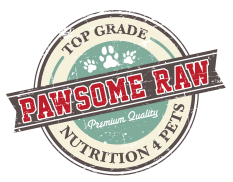 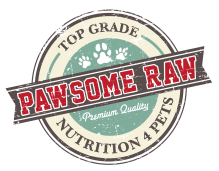 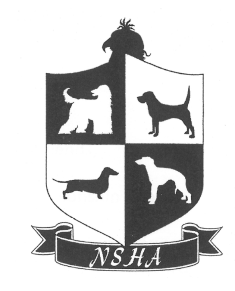                 NATAL SPORTING HOUND ASSOCIATION CHAMPIONSHIPSHOW 01 JULY 2022Venue: ASHLEY SPORTS CLUBEntries Close:                             26TH JUNE 2022Time:                                         Judging to commence AT 13h.00Breed Entry Fees:                       R120 per dog, per class / MEMBERS ONLY: R100 per dog                                R90 Neuter Dog and Baby PuppyCatalogues:                                R90 (to be paid for with entry) / MEMBERS: Free emailed on request,                                                         (After the Show)COVID-19 Protocols & Procedures will be observed at this event  A maximum of 2000 people will be allowed at the venue at any one time if held outdoors, or 750 attendees if held indoors. All persons attending this event must wear a reusable cloth or sponge face mask, or a disposable surgical mask, except when running while handling a dog in competition. Face shields only are not legal. Any person not wearing a mask will be requested to leave the venue.  All attendees must observe social distancing and, whenever feasible, maintain a distance of at least 1.5 metres between themselves and others with whom they don’t cohabit. Sanitizer will be available at the Organisers’ Office, on all Judges’ tables, at ring entrances and in the toilet areas. Please note that by entering and/or attending this event, participants are agreeing to comply with any instructions issued by the COVID-19 Compliance Officers, and that the organisers have the right to request any person who refuses to comply with a request or instruction to leave the venue. Any person found to be non-compliant may also be liable for disciplinary action under Schedule 1 of the KUSA Constitution. The above Protocols and Procedures are subject to immediate change in the event of either the Alert Level, or the Government Regulations pertaining to COVID-19, being varied prior to this event. THE COVID-19 COMPLIANCE OFFICERS AT THIS EVENT ARE: COVID-19 Compliance Officer: Candice Purcell 082 484-8889Deputy COVID-19 Compliance Officer: Melanie Mallinger 083 738-0013No RAF/TAF entries will be acceptedOnly Members of the Kennel Union shall be entitled to enter dogs in their registered ownership in any Championship Dog Show licensed by the Kennel Union.2021 MEMBERSHIP SUBSCRIPTIONS FOR ECHC - SINGLE MEMBERSHIP – R40 PER YEAR. COMBINED MEMBERSHIP FOR ECHC AND SPORTING HOUND - R60 PER YEAR        BREED JUDGE: MS GISELLE BRITSALL HOUND BREEDS will be judged in alphabetical order as per Appendix A of Schedule 2 of the KUSA Constitution, unless otherwise stated.Breed Classes: Minor Puppy, Puppy, Junior, Graduate, Veteran, SA Bred, Open, Champion. Neuter Dog, Baby Puppy – do not compete for CC or BOBOrder of Best in Show: BEST OF BREED, BEST PUPPY, BEST JUNIOR, BEST VETERAN, BEST BABY PUPPY, BEST NEUTER ENTRIES TO BE SUBMITTED TO:  MELANIE MALLINGER         Email: mel@pixie.co.za            Tel: 083 738-0013BANKING DETAILS:  (Reference: Owners Surname)NSHA          FNB Hillcrest                              Branch Code: 22 15 26    Current Account Account No: 627 431 56 342Show Manager: Shawn Purcell. Chairman: Candice Purcell“These judging schedules are based on Lockdown Levels at the time of publication and may be changed in the event of Lockdown Levels being adjusted before the shows.  Exhibitors will be advised of any changes”.NO WEIGHING OF DACHSHUNDS. VETERINARY SURGEON ON CALL: HILLCREST VETERINARY HOSPITAL 031 7653221This show is being run in accordance with KUSA rules and regulations.  Bitches in season will only be allowed in the Breed Classes.  All dogs are to be kept on a lead at all times.  All exhibitors/handlers are personally responsible for the control of their dogs at all times and shall be personally liable for any claims which may be made in respect of injuries which may arise or be caused by their dogs.  No mating on show ground. Right of admission reserved.Exhibit numbers to be collected at the show office on the day prior to judging.  Puppies under 4 months of age are not eligible for entry. The Committee reserves the right to change the Judge should the appointed judge be unable to officiate. No animal other than the exhibits entered may be on the premises. Conditions attracting immediate disqualification may be found in Schedule 3, Reg. 7 & 31. Right of Admission Reserved.